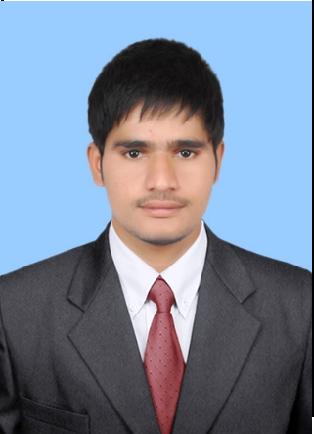 YUSUFBBA(Bachelorofbusinessadministrationmanagement)Email: yusuf.379334@2freemail.com CAREEROBJECTIVEAdetailorientedandmultitaskingprofessionalwithexceptional codingtechniqueshavingbachelorofbusinessadministration management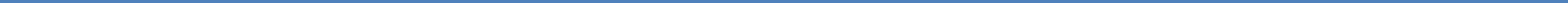 Deepunderstandingregardingsoftwaredevelopmentenvironmentsand considerabletalentinachievingcriticalsolutions.Abletounderstandandimplementmodernoperatingsystemsandgreatexperience oftheirtroubleshooting.Excelentinpresentingandmakepeopleunderstand.ACADEMICQUALIFICATIONTECHNICALCOMPETENCIESOperatingSystemsWindowsXP,Windows7&10,WindowsVista,iOSComputerHardwareandNetworkingMaintainathoroughunderstandingofthebasicsbehindtheInternetanditsworkings. SoftwareInstalationandTroubleShootingOfficeToolsMicrosoftOffice:MSWord,PowerPoint,Excel&EtcTypingSpeed:60wpmDigital,Printing&PhotoEditingAdobePhotoshopCCACHIEVEMENTSSampleproject:Thenewrevolutionarysystemtodetectlivehumanbeingsburiedunder earthquakerubble.Role:TeamLeader.TECHNICALSKILLSSoftware/systemApplications:MSOffice(Word,Excel,Advanceexcel,Outlook,PowerPoint).Accountingmanagement,andAdobephotoshopAreasofInterest:Accountmanagement,MSOffice,advanceexcel.STRENGTHSExceptionalpresentationskils.StrongleadershipandpatiencefulskilsExceptionalCommunicationskilsinwritenandverbalboth.Abletogivethebestresultinpressuresituations.Dedicated,HardWorking,Self-Motivation,GoalOriented,QuicklearningandaTeamPlayer.TRAININGPROGRAMMECOURSEDETAILS:IHasSuccessfulyCompletedTheTrainingProgrammeFortheAWARDOfthecourseisINTERNATIONALCERTIFICATEININFORMATIONTECHNOLOGY(ICIT),OftwomonthsdurationfortheperiodDEC2016TOFEB2017declaredtohavepassedinA+gradeintheexaminationheldinFEB2017.MyRegn.No.AP/GN-6338/17AuthorisedtrainingcentreAPECANISO9001:2000Hyderabad.PROJECTDETAILSTitle:“StatisticalTrendinAutomotiveIndustryinHyderabad”.Description:ThisprojectwasbasedonthestudyofautomotiveindustriesofHyderabadbycolectingthestatisticaldatafromtherespectiveseveralindustriesandfindingoutthetrendsRole:TeamleaderWORKEXPERIENCE➢ONEYEARofexperienceinExideLifeInsuranceasMisAnalyst.OneyearAccountingfieldExperienceinIndiaAccountant-RolesandResponsibilitiesatBangaloreManagingdailyvoucherentriesviajournalvoucher,purchasesvoucher,payment/receiptvoucher,petycash,debit/creditnotesandtransportationvoucher.ResponsibleforNetworkandHardwaretroubleshootingMaintaininggeneralledger,includingpreparinggeneralentries,encodinginvoices,reconciliation,closingbooksmonthly.Toberesponsibleforensuringthebooksofaccounts aemaintainedaccuratelyandareinaccordancewith networkfinancepoliciesandinternationalaccounting standards.Ensurealtransactions(cashhandling,petycashandchequepaymentsjournalentries,cashreceiptsetc.)are recordedinaccordancetothedefinitionseton internationalaccountingstandardsinthesystem.PresentworkinginKuwaitforaccountantmaintenanceinBrandSky PhoneMobileShopDescription:Systemoperate,accounting,Dataentry,andMsOffice(word,excel,Access,powerpointand outlook)MeeSeva-OnlineBilPaymentandonlinedataentryoperatorJobdescription:Observationandreportingtoauthoritiesaboutfieldwork.Computeroperator-MandalaRevenueOffice,(Chitvel),A.P,India.Jobdescription:Administration(from12-05-2012to28-11-2013)MsOffice-Dataentry(Word,Powerpoint,Excel) Internet(emailinteractionwithconcernbusiness) NetworkingandTroubleshootingEXTRACURRICULARACTIVITIESAchievedBestStudentAwardinSSCParticipationinthe'Mega-Tech'eventorganizedbySunriseuniversity.CertificateofcoursecompletionofICI.PERSONALDETAILSGender	:MaleMaritalStatus	:SingleDateofBirth	:27/05/1995Nationality	:IndianLanguagesknown	:English,Hindi,TeluguHobbies	:ReadingBooks,Blogging,Cricket,LivingPlace	:KuwaitVissastatus	:18-TransferableSHAIK.YUSUFThankyouforusingwww.freepdfconvert.comservice!Onlytwopagesareconverted.PleaseSignUptoconvertalpages.htps://www.freepdfconvert.com/membership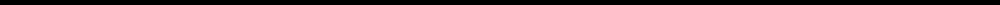 S.NOCOURSEBOARD/UNIVERSITYINSTITUTIONYEAROFPERCENTPASSING1.BBASunriseNarayanaBachelorofUniversity-AlwarDegreeColege201670%Bachelorof2016BusinessAdministrationManagement.2.INTERMEDIATEBoardofIntermediateSrichaitanyaJuniorMaths,Physics,Education,Colege,201377%Chemistry(MPC)Hyderabad-IndiaTirupati-India3.S.S.CBoardofSecondarySriPadmavathiEnglishEducation,MediumHighSchool201187%Hyderabad-IndiaMediumHighSchool2011Hyderabad-IndiaChitvel-India